Publicado en CDMX el 21/02/2024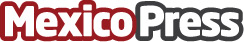 Shopify Editions 2024, más de 100 actualizaciones de Shopify para crear y crecer una tienda en líneaShopify, la plataforma líder de comercio electrónico en México y el mundo, presenta "Shopify Editions invierno 2024" con mejoras y herramientas para satisfacer las necesidades de comercio electrónico para empresas de cualquier tamaño. Más de 100 actualizaciones de productos que permiten a los comerciantes ser más productivos, creativos y poderosos al momento de vender en líneaDatos de contacto:Alejandra ArmentaProject Manager75754820Nota de prensa publicada en: https://www.mexicopress.com.mx/shopify-editions-2024-mas-de-100_1 Categorías: Internacional Marketing E-Commerce Innovación Tecnológica Digital http://www.mexicopress.com.mx